Homeless Shelter Wish ListPostage Stamps – Standard LetterLaundry DetergentDryer SheetsDishwasher Detergent13/Kitchen Size Trash Liners (Garbage Bags)30 Gallon Trash Liners30 Gallon Yard Waste (Clear) Trash LinersToilet Bowl CleanerAll Purpose CleanerSwiffer Wet PadsDisposable GlovesZiplock Bags – All SizesHand SanitizerPaper towelCopy PaperLarge Manilla EnvelopesDid you know?  Order online!  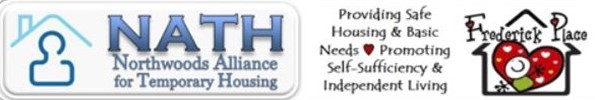 Please have delivered to 204 W. Frederick Street, Rhinelander, WI 54501